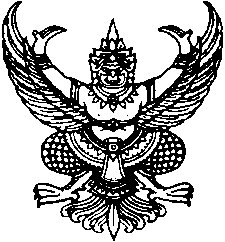 ประกาศองค์การบริหารส่วนตำบลเลิงแฝกเรื่อง ประกาศใช้แผนอัตรากำลัง 3 ปี ประจำปีงบประมาณ 2564 – 2566--------------------------------------------		อาศัยอำนาจตามความในข้อ 15 ประกอบมาตรา 25 แห่งพระราชบัญญัติระเบียบบริหารงานบุคคลส่วนท้องถิ่น พ.ศ. 2542 ข้อ 18 แห่งประกาศคณะกรรมการพนักงานส่วนตำบลจังหวัดมหาสารคาม เรื่อง หลักเกณฑ์และเงื่อนไขเกี่ยวกับการบริหารงานบุคคลขององค์การบริหารส่วนตำบล ลงวันที่ 11 พฤศจิกายน 2545 และที่แก้ไขเพิ่มเติม ประกอบกับมติคณะกรรมการพนักงานส่วนตำบลจังหวัดมหาสารคาม ในการประชุมครั้งที่ 9/2563 เมื่อวันที่ 24 กันยายน  2563 มีมติเห็นชอบการจัดทำแผนอัตรากำลัง 3 ปี ประจำปีงบประมาณ พ.ศ. 2564 – 2566 ขององค์การบริหารส่วนตำบลเลิงแฝก 		เพื่อให้การบริหารงานบุคคลขององค์การบริหารส่วนตำบลเลิงแฝก เป็นไปด้วยความเรียบร้อยองค์การบริหารส่วนตำบลเลิงแฝก จึงประกาศใช้แผนอัตรากำลัง 3 ปี ประจำปีงบประมาณ พ.ศ. 2564 – 2566 ดังนี้1. ประกาศฉบับนี้เรียกว่า ประกาศองค์การบริหารส่วนตำบลเลิงแฝก เรื่อง ประกาศใช้แผนอัตรากำลัง 3 ปี ประจำปีงบประมาณ พ.ศ. 2564 – 2566 2. ประกาศฉบับนี้มีผลใช้บังคับตั้งแต่วันที่ 1  ตุลาคม  2563 เป็นต้นไป		จึงประกาศให้ทราบโดยทั่วกัน			ประกาศ  ณ  วันที่  1  เดือน  ตุลาคม พ.ศ. 2563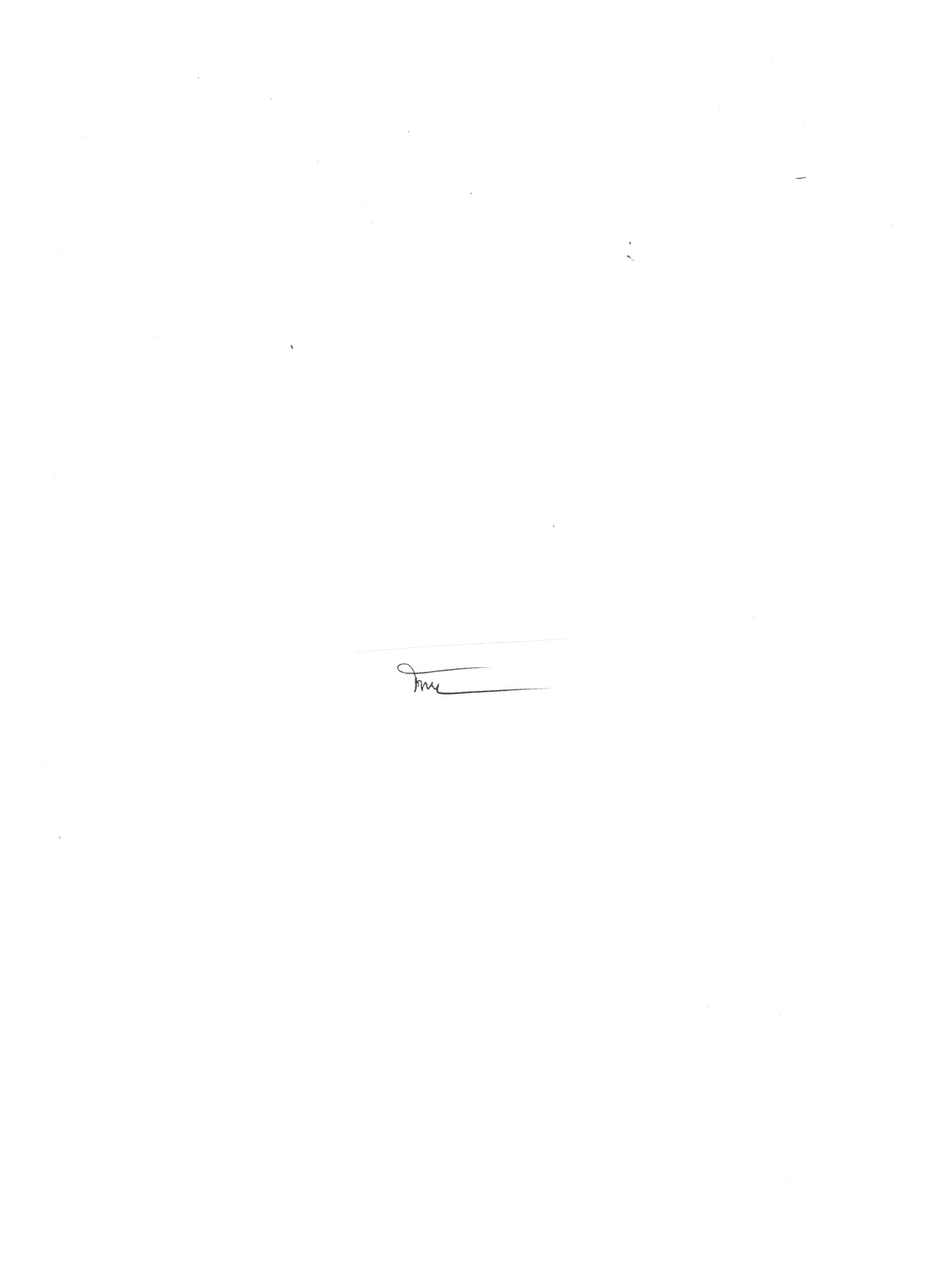 ( นายสมพร  ทวยจัด )นายกองค์การบริหารส่วนตำบลเลิงแฝก